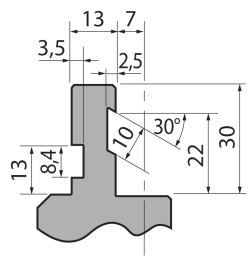 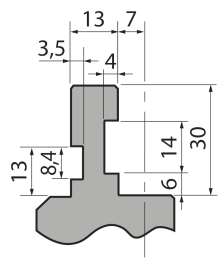 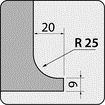 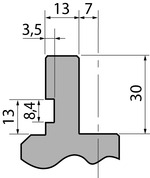 Пуансон тип Promecam PU.117.26.R08Пуансон тип Promecam PU.117.26.R08Пуансон тип Promecam PU.117.26.R08Пуансон тип Promecam PU.117.26.R08Пуансон тип Promecam PU.117.26.R08артикулдлина, ммвес, кгмакс. усилиеPU.117.26.R0883513,50100 т/метрзаказатьСтандартные секции инструмента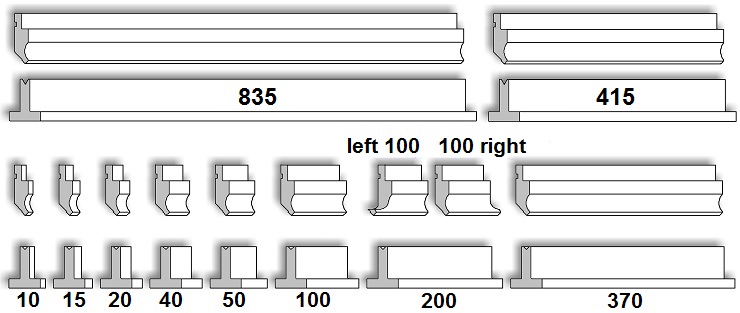 Стандартные секции инструментаСтандартные секции инструментаСтандартные секции инструментаСтандартные секции инструмента